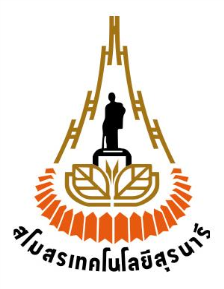 แบบแจ้งความจำนงประกวดขบวนแห่งานประเพณีลอยกระทง ประจำปี พ.ศ. 2557วันพฤหัสบดีที่  6  พฤศจิกายน  2557ณ  อาคารสุรนิทัศน์  และลานเทคโนธานี  มหาวิทยาลัยเทคโนโลยีสุรนารี************************	ข้าพเจ้า ………………………………………………………..……   สาขาวิชา …………………..……………..……..…...	หมายเลขโทรศัพท์ ......................................................	ชื่อผู้ประสานงาน .................................................................................................................................	หมายเลขโทรศัพท์ ......................................................     		ขอแจ้งความจำนง ดังนี้  	เข้าร่วมประกวดขบวนแห่	ไม่เข้าร่วมประกวดขบวนแห่			ลงชื่อ   ………………………………………………………..  ผู้แจ้ง			          (……………………………………………………)					.............../...................../................